SPORTGRUPPE WIRBELWIND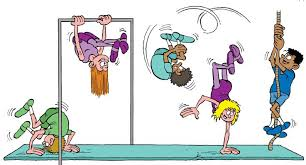 Turnen, Tanzen und SpassFür Kinder ab 3 JahrenIm Quartier Grütli /HaldenDonnerstag 17:30-18:30Turnhalle Halden, Sportanlage Halden                                                                  sportgruppe-wirbelwind@gmx.ch                                                                  www.sportgruppe-wirbelwind.chKursinformation Start: ab 15.August.2019 möglich, sofern Plätze frei. Frühzeitige Anmeldung wird empfohlen.Kosten: Fr. 09.50 pro Stunde ( Rechnung monatlich ). Absenzen können nicht zurückerstattet werden.Versicherung ist Sache der Eltern.Die Rechnung folgt nach der schriftlichen Anmeldung.Die Anmeldung ist verbindlich.Anmeldung / Anfragen Sportgruppe WirbelwindNadine Larocca-Bänziger , Falkensteinstrasse.103,9000 St.Gallen, oder 0787055821- - - - - - - - - - - - - - - - - - - - - - - - - -  - - - - - - - - - - - - - - - - - - - - - - - - - - - - - - - - - - 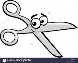 Name/Vorname:Geburtsdatum/Alter:Wohnadresse:Tel.:Datum/Unterschrift der Eltern: